Niveau : 1ere année collègeDevoir Surveillé N 1Semestre 2Année scolaire : 2018/2019pointscontenuExercice 1 :   Développer puis réduire si possible les expressions suivantes :…………………………………………………..………………………………………………………………………………………………………………..Factoriser les expressions suivantes :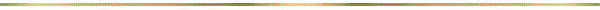 Réduire l’expression suivante :=………………………………………Ecrire sous la forme  :      Exercice 2 :  Résoudre les équations suivantes :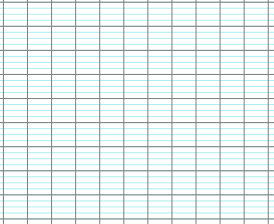 Exercice 3 : 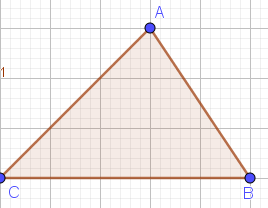 Construire les hauteurs du triangle ABCQue  représente le point de concours des hauteurs ?Le point d’intersection des médiatrices d’un triangle est …………………………………..………………………………………………Le point de concours des trois bissectrices d’un triangle est…………………………………………………………………….